Дзяржаўная ўстанова адукацыі“Лукская сярэдняя школа Жлобінскага раёна”Падагульненне і сістэматызацыя вывучанага  па тэме «Лічэбнік», 6 клас                               Распрацавала                                   Хаткевіч Н.В.,                                                                    настаўніца вышэйшай кв. катэгорыіаг.Лукскі, 2021Тэма: Падагульненне і сістэматызацыя вывучанага  па тэме «Лічэбнік» (слайд 1)

Мэта: паглыбіць і сістэматызаваць веды вучняў па асноўных пытаннях тэмы; удасканальваць уменні распазнаваць лічэбнікі ў сказах і тэкстах, выяўляць іх сэнсава-стылістычную ролю; ужываць лічэбнікі ва ўласных вусных і пісьмовых выказваннях у адпаведнасці з літаратурнымі нормамі;садзейнічаць развіццю камунікатыўных здольнасцей вучняў, выпрацоўваць уменне ўдзельнічаць у лінгвістычных гульнях, павышаць моўны кругагляд вучняў; абуджаць цікавасць да вывучэння прадмета. (слайд 2)
Абсталяванне: асабістыя карткі кантролю вучняў; рамонак “Лічэбнік”; мультымедыйная прэзентацыя па тэме.Форма ўрока: урок-залікТып урока: урок-паўтарэннеХод урокаАрганізацыйны момант (1 хв.)Метад “Камплімент” (вучні жадаюць адзін аднаму поспеху і плённай працы на ўроку) Матывацыйна-прадметны этап. (4-5 хв.)Працу нашу я хачу пачаць з прытчы. Дaўным-дaўно дзесьцi на Палессi жыў мудры стaрaц. Многія людзі дa яго звяртaліся зa пaрaдaй  i  дaпaмогaй у цяжкiх жыццёвых абставінах, і нiкому ён не aдмовіў, усім дaпaмог. Aле знaйшоўся чaлaвек, якi не пaверыў стaрому i вырaшыў дaкaзaць усім, што стaры - звычaйны хлус. Ён злавiў мaтылькa i  вырaшыў спытaццa ў стaрогa, жывы матылёк у яго руцэ цi не. А сам для сябе рaшыў: кaлi стaры скaжa, што матылёк жывы, то ён тут жа задавiць яго i пaкaжa  ўсім, што мудрэц усiх пaдмaнвaе. Так ён i зрабiў. I кaлі спытаўся ў стaрцa ці жывы мaтылёк, той змераў  яго поглядaм i aдкaзaў: “Усё ў твaіх рукaх”. ІІІ. Матывацыйна-перспектыўны этап. (7-10 хв.) Настаўнік:  Кожны з вас будзе атрымліваць балы за кожны правільны адказ на ўроку, гэта вы самастойна будзеце фіксаваць у асабістых картках кантролю. У канцы ўрока будзе падлічана агульная колькасць балаў і  будуць вызначаны пераможцы. (Вучні атрымліваюць карткі кантролю). Дадатак 2. 
І так, пачынаем. І помніце – усё ў вашых руках! 
На працягу некалькіх урокаў мы з вамі вывучалі тэму “Лічэбнік”,  яго разрады і  катэгорыі. Тэма нашага сённяшняга ўрока - “Падагульненне і сістэматызацыя вывучанага па тэме…, а па якой тэме? Вы скажаце мне, калі разгадаеце крыжаванку, якая знаходзіцца ў вас на сталах. Калі вы правільна разгадаеце крыжаванку, то атрымаеце ключ да сённяшняй тэмы ўрока.    КРЫЖАВАНКА (слайд 3)Раздзел навукі аб мове, у якім словы вывучаюцца як часціны мовы.Гэта часціна мовы абазначае прадмет, асобу.Даданы член сказа.Мастацкі сродак літаратуры, мастацкае азаначэнне.  Горад, які стаіць на Дняпры.Галоўны член сказа.Ён можа быць і адзіночны, і множны.У беларускай мове іх шэсць. І так, тэма ўрока…(вучні агучваюць тэму “Падагульненне   па тэме “Лічэбнік”).Перш, чым прыступіць да падагульнення, я прапаную вам выканаць наступнае заданне: А) Дадзены 2 рамонкі, на пялёстках якіх размешчаны катэгорыі і ўласцівасці розных часцін мовы. Вучні  павінны зняць лішнія пялёсткі, пакінуць толькі тыя, якія маюць дачыненне да лічэбніка. (Два вучні працуюць ля дошкі). Дадатак 3.1 рамонак (слайд 5): колькасныя, склон, трыванне, зборныя,  які? якая?,  абстрактны, складаныя, ступень параўнання; дзейнік, каторы?састаўныя.
2 рамонак (слайд 6): парадкавыя, дробавыя, скланенне,  простыя, неадушаўлёны, якасць, хто? Што? Што рабіць? спражэнне, цэлы лік, адносны, род, адушаўлёны, дапаўненне, акалічнасць.Б) Фармулёўка задач  урока вучнямі. Зыходзячы з таго, што засталося ў рамонках, давайце сфармулюем задачы  нашага ўрока (слайд 7): мы павінны паўтарыць і замацаваць веды па наступных катэгорыях: род, лік, склон, разрады лічэбнікаў. (Вучні самастойна прагаворваюць задачы ўрока)IV. Матывацыйна-эмацыянальны этап (3-5 хв.)1. Лічбавы дыктант (слайд 8)-  Чытаецца   сцвярджэнне, а вучні запісваюць ў сваім сшытку 1 – калі згодны, 0- калі не.а) Лічэбнік – самастояная часціна мовы, якая абазначае лік,колькасць прадметаў або парадак прадметаў  пры лічэнні? (1) б) Лічэбнік –адказвае на пытанні колькі? каторы? (1)в) Паводле складу лічэбнікі падзяляюцца на простыя, складаныя і састаўныя?  (1)г) У залежнасці ад значэння і граматычных прымет, лічэбнікі падзяляюцца на колькасныя і зборныя? (0)д) Лічэбнікі спалучаюцца толькі з назоўнікам? (1)ж) У лічэбніках ад дзевяці да дваццаці і ў лічэбніках пяць, шэсць, трыццаць на канцы не пішацца мяккі знак? (0)з) Колькасныя лічэбнікі падзяляюцца на: лічэбнікі, якія абазначаюць цэлыя лікі, зборныя, дробавыя. (1)і) У складаных лічэбніках (ад пяцідзесяці да васьмідзесяці і ад двухсот да дзевяцісот) скланяюцца абедзве часткі слова. (1)к) У творным склоне лічэбнікі два, тры, чатыры, пяць, шэсць, маюць на канцы –ма- . (0)л) Зборныя лічэбнікі абазначаюць колькасць, як сукупнасць. (1)м) Лічэбнік паўтара спалучаецца з назоўнікамі жаночага роду. (0) КЛЮЧ: 11101011010Узаемаправерка  (вучні абменьваютцца сшыткамі з суседам па парце) Атрымаецца лік (адзінаццаць мільярдаў сто адзін мільён адзінаццаць тысяч дзесяць)Які гэта лічэбнік па разраду? (колькасны)Па саставу? (састаўны)У каго ўсё правільна – падыміце рукі.2. Вызначце  “чацвёртае” лішняе слова і растлумачце свой выбар (слайд 9,10):а) два, абедзве, двойка (наз.), дзвесце;б) сто сорак пяць, дваццаць два, дзве трэція (дроб.), трыццаць дзевяць;в) шасцёра (зборны), трэці, пяты, дваццаць сёмы.V.Трэніровачна-карэкцыйны этап (3-4хв.)1. “Карэктар “ (слайд 11,12)  Вучні павінны выправіць памылкі ў напісанні лічэбнікаў (адзін вучань працуе каля дошкі):Двадцаць, адзінацаць, дзесяты, дванаццаць, трынатцаць, пядзясят, шэздзясят, дваццаць пяць, соракпяць, трыцаць, трыста сорак, стошэсць, семьдзесят, дзевяцсот, восемьсотФізкультхвілінка (1хв.)Раз –падняцца, усміхнуцца,Два – сагнуцца, разагнуцца,Тры – галоўкай паківаць, На чатыры – рукі шырэй,Пяць – рукамі памахаць,Шэсць – прысесць і за парты ціха сесці.На сем сшыткі падраўняць.Восем-дзевяць – ручкі ўзяць,А на дзесяць – пачынаем працаваць.VI. Кантрольна-рэфлексійны этап Комплекснае заданне  (пасля выканання вучні па прынцыпу ўзаемаправеркі звяраюць правільнасць  адказаў, змешчаных на слайдзе)  Праца з тэкстам. (8-10 хв.) (слайд 13)ВАРЫЯНТ 1Жлобін упершыню ўзгадваецца ў пісьмовых крыніцах пад (1492) ____________________________________ годам.Паселішча ж на месцы, дзе цяпер стаіць Жлобін, існавала яшчэ ў язычніцкія часы. Мяркуюць, што сваёй назвай Злобнае месца (пазней — Злобін, Жлобін) абавязана беглым людзям, якія хаваліся тут ад праследаванняў улад. У (15) _____________________ стагоддзі яно належала магнатам Хадкевічам, у час вайны цара Івана III з каралём Аляксандрам далучана да Расіі, затым зноў адышло да Літвы. Вядома, што ў (1818)_________________________ годзе Жлобін лічыўся мястэчкам. У (1902)______________________ годзе пачаліся зносіны паміж Пецярбургам і Адэсай — станцыяй, якая грузіла звыш (400 тыс.)______________________ пудоў «пераважна лясных грузаў і часткова хлеба». Тут былі пабудаваны дэпо, вагонныя майстэрні, працавалі паштова-тэлеграфнае аддзяленне, народнае і чыгуначнае вучылішчы. Жыхароў налічвалася крыху больш чым 3 тыс.ВАРЫЯНТ 2Кроплі летняга дажджу, нібы слёзы, блішчаць на сімвалічных белых мармуровых партах, настаўніцкім стале “мёртвага класа”, у якім ніколі не загучаць галасы школьнікаў. Ціха шапочуць лістотай яблынькі ў адкрытым (10) ______________ гадоў таму ў жлобінскай вёсцы Чырвоны Бераг мемарыяле “Дзецям — ахвярам вайны”.Сюды прывозілі фашысты   адабраных у бацькоў маленькіх дзяцей з Гомельшчыны. Праз дзіцячы канцлагер прайшло звыш (15)  _________________тысяч маленькіх ахвяр,  з іх (12)___________________ тысяч — гэта дзеці да (15)_________________________ гадоў.  Звыш     (5)_____________тысяч хлопчыкаў і дзяўчынак загінулі ад рук нелюдзяў…Вайна спыніла мірнае жыццё. У гады нямецка-фашысцкай акупацыі побач з адным з (5) ____________беларускіх дзіцячых донарскіх канцлагераў у былым маёнтку дзейнічаў шпіталь, дзе гітлераўцы лячылі сваіх параненых. Савецкія воіны пасля паспяховага завяршэння аперацыі “Баграціён” у канцы чэрвеня (1944)__________________________ года вызвалілі Чырвоны Бераг.Заданне:Устаўце прапушчаныя літары і падкрэсліце лічэбнікі як члены сказа (3-4 балы). Указаць разрады лічэбнікаў (5-6 балаў). (Два  вучні працуюць  ля дошкі)Марфалагічны разбор лічэбніка (на выбар вучня) (7-8 балаў).Сінтаксічны разбор  выдзеленага сказа. Скласці сказ па тэме тэксту, каб прысутнічала слова ( словы) на правапіс  лічэбнікаў (9-10балаў). (Адзін вучань працуе  ля дошкі, выконвае сінтаксічны разбор сказа)ТЭСТ (3 хв.) (слайд 14)Варыянт 11. Закончыце азначэнне: Лічэбнік – часціна мовы, якая абазначае…а) прадмет;б) дзеянне прадмета;в) колькасць прадметаў, лік, парадак прадметаў пры лічэнні2. Лічбнік адказвае на пытанні… а) хто? што?;б) што рабіць? што зрабіць?;в) колькі? які? (каторы?)3. Адзначце, у якіх лічэбніках пішацца мяккі знак на месцы пропуску:а) міл..ён;
б) пяц..дзясят;
в) дзвес..це;
4. Пры скланенні якіх састаўных лічэбнікаў змяняецца кожнае слова:а) дробавых;б) колькасных;в) парадкавых.Як змяняюцца зборныя лічэбнікі: а) як назоўнікі;б) як прыметнікі адзіночнага ліку;  в)  як прыметнікі множнага ліку Варыянт 21. Закончыце азначэнне: Лічэбнік – часціна мовы, якая абазначае…а) прымету прадмета;б) колькасць прадметаў, лік, парадак прадметаў пры лічэнні в) дзеянне прадмета;2. Лічбнік адказвае на пытанні… а) што рабіць? што зрабіць?;б) колькі? які? (каторы?)в) хто? што?;3. Адзначце, у якіх лічэбніках пішацца мяккі знак на месцы пропуску:а) міл..ярд;
б) дзвес..це; в) шэсц..дзясят;
4. Пры скланенні якіх састаўных лічэбнікаў змяняецца кожнае слова:а) колькасных;б) зборных;в) парадкавых.Як змяняюцца зборныя лічэбнікі: а) як назоўнікі;б) як прыметнікі множнага ліку;в)як прыметнікі адзіночнага ліку;  Падвядзенне вынікаў урока кожным вучнем (вучні падлічваюць свае балы за ўрок, вызначаюцца 3 пераможцы.)VII. Дамашняе заданне: падрыхтаваць вуснае паведамленне пра лічэбнік як часціну мовы (1хв.) (слайд 15)VIII. Рэфлексія (2 хв.)Метад «Астравы» Дадатак 4На вялікім аркушы паперы або на дошцы малюецца карта эмацыйных “астравоў” – Радасці, Смутку, Трывогі, Натхнення, Задавальнення і інш. Кожнаму вучню прапануецца прымацаваць стыкер у выглядзе карабліка на  адпаведным востраве, які адлюстроўвае душэўны стан вучня пасля ўрока.IX. Тлумачэнне адзнак (2 хв.) Прозвішча, Імя _____________________________________________Дадатак 1КРЫЖАВАНКАРаздзел навукі аб мове, у якім словы вывучаюцца як часціны мовы.Гэта часціна мовы абазначае прадмет, асобу.Даданы член сказа.Мастацкі сродак літаратуры, мастацкае азаначэнне.  Горад, які стаіць на Дняпры.Галоўны член сказа.Ён можа быць і адзіночны, і множны.У беларускай мове іх шэсць. Вызначце  “чацвёртае” лішняе слова і растлумачце свой выбар а) два, абедзве, двойка, дзвесце;б) сто сорак пяць, дваццаць два, дзве трэція, трыццаць дзевяць;в) шасцёра, трэці, пяты, дваццаць сёмы.“Карэктар“ Ввыправіць памылкі ў напісанні лічэбнікаў: Двадцаць, адзінацаць, дзесяты, дванаццаць, трынатцаць, пядзясят, шэздзясят, дваццаць пяць, соракпяць, трыцаць, трыста сорак, стошэсць, семьдзесят, дзевяцсот, восемьсот.Праца з тэкстамВАРЫЯНТ 1Жлобін уперш..ню ..згадваецца ў пісьмовых крыніцах пад (1492) ____________________________________ годам.Паселі..а ж на месцы, дзе цяпер стаіць (Ж/ж)лобін, існавала яшчэ ў язычніцкія часы. Мяркуюць, што сваёй назвай Злобнае месца (пазней — Злобін, Жлобін) абавязана беглым лю..ям, якія хаваліся тут ад праследаванняў улад. У (15) _____________________ стагоддзі яно належала магнатам (Х/х)адкевічам, у час вайны цара Івана III з каралём Ал..ксандрам далучана да Расіі, затым зноў ад..шло да (Л/л)ітвы. Вядома, што ў (1818)_________________________ годзе Жлобін лічы..ся м..стэчкам. У (1902)______________________ годзе пачаліся зносіны паміж (П/п)ецярбургам і Адэсай — станцыяй, якая грузіла звыш (400 тыс.)______________________ пудоў «пераважна л..сных грузаў і часткова хлеба». Тут былі пабудаваны д..по, ваго..ыя майстэрні, працавалі паштова-тэлеграфнае аддзяленне, народнае і чыгуначнае вучылі..ы. Жыхароў налічвалася крыху больш чым 3 тыс.ВАРЫЯНТ 2Кроплі летняга даж..у, нібы слёзы, блі..аць на сімвалічных белых мармуровых партах, наста..ніцкім стале “мёртвага кла..а”, у якім ніколі не загучаць галасы школьнікаў. Ціха шапочуць лістотай яблын..кі ў адкрытым (10) ______________ гадоў таму ў жлобінскай вёсцы Чырвоны Бераг мемар..ле “Дзецям — ахвярам вайны”.Сюды прывозілі фашысты   адабраных у бацькоў маленькіх дзяцей з Гомельшчыны. Праз дзіцячы канцлагер пра..шло звыш (15)  _________________тысяч маленькіх ахвяр,  з іх ___________________12 тысяч — гэта дзеці да (15)_________________________ гадоў.  Звыш     (5)___________________тысяч хлопчыкаў і дзя..чынак загінулі ад рук нелюдзяў…Вайна спыніла мірнае жыц..цё. У гады нямецка(?)фашысцкай акупацыі побач з адным з (5) ____________белару..кіх дзіцячых донарскіх канцлагераў у былым маёнтку дзейнічаў шпіталь, дзе гітлераўцы л..чылі сваіх параненых. Саве..кія воіны пасля паспяховага завяршэння аперацыі “(Б/б)аграціён” у канцы ч..рвеня (1944)__________________________ года вызвалілі (Ч/ч)ырвоны Бераг.Заданне:Устаўце прапушчаныя літары і падкрэсліце лічэбнікі як члены сказа (3-4 балы). Указаць разрады лічэбнікаў (5-6 балаў). (Два  вучні працуюць  ля дошкі)Марфалагічны разбор лічэбніка (на выбар вучня) (7-8 балаў).Сінтаксічны разбор  выдзеленага сказа. Скласці сказ па тэме тэксту, каб прысутнічала слова ( словы) на правапіс  лічэбнікаў (9-10балаў). (Адзін вучань працуе  ля дошкі, выконвае сінтаксічны разбор сказа)ТЭСТ Варыянт 11. Закончыце азначэнне: Лічэбнік – часціна мовы, якая абазначае…а) прадмет;б) дзеянне прадмета;в) колькасць прадметаў, лік, парадак прадметаў пры лічэнні2. Лічбнік адказвае на пытанні… а) хто? што?;б) што рабіць? што зрабіць?;в) колькі? які? (каторы?)3. Адзначце, у якіх лічэбніках пішацца мяккі знак на месцы пропуску:а) міл..ён;
б) пяц..дзясят;
в) дзвес..це;
4. Пры скланенні якіх састаўных лічэбнікаў змяняецца кожнае слова:а) дробавых;б) колькасных;в) парадкавых.Як змяняюцца зборныя лічэбнікі: а) як назоўнікі;б) як прыметнікі адзіночнага ліку;  в)  як прыметнікі множнага ліку Варыянт 21. Закончыце азначэнне: Лічэбнік – часціна мовы, якая абазначае…а) прымету прадмета;б) колькасць прадметаў, лік, парадак прадметаў пры лічэнні в) дзеянне прадмета;2. Лічбнік адказвае на пытанні… а) што рабіць? што зрабіць?;б) колькі? які? (каторы?)в) хто? што?;3. Адзначце, у якіх лічэбніках пішацца мяккі знак на месцы пропуску:а) міл..ярд;
б) дзвес..це; в) шэсц..дзясят
4. Пры скланенні якіх састаўных лічэбнікаў змяняецца кожнае слова:а) колькасных;б) зборных;в) парадкавых.Як змяняюцца зборныя лічэбнікі: а) як назоўнікі;б) як прыметнікі множнага ліку;в)як прыметнікі адзіночнага ліку.Дадатак 2Прозвішча, Імя _____________________________________________Дадатак 3Дадатак 3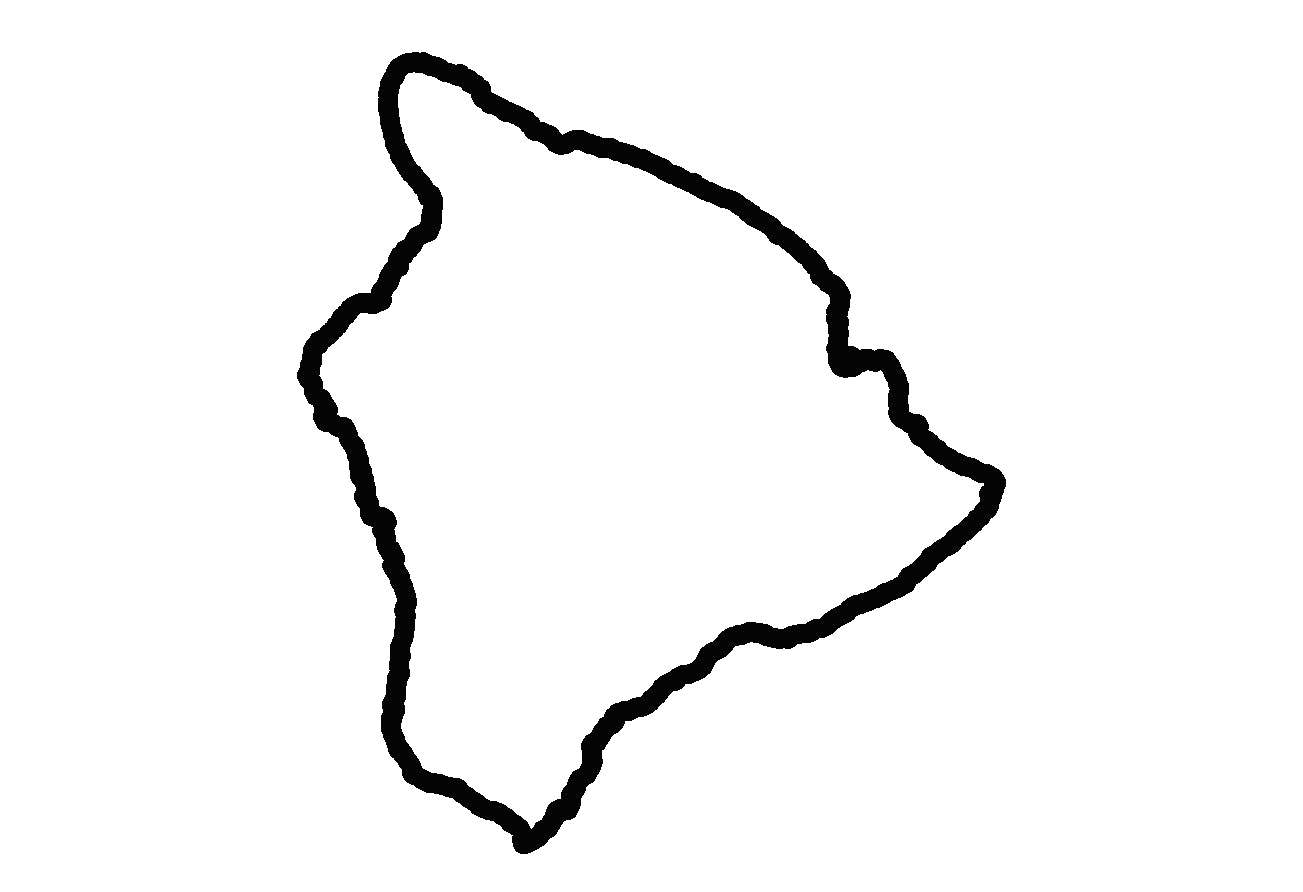 В. РАДАСЦІ 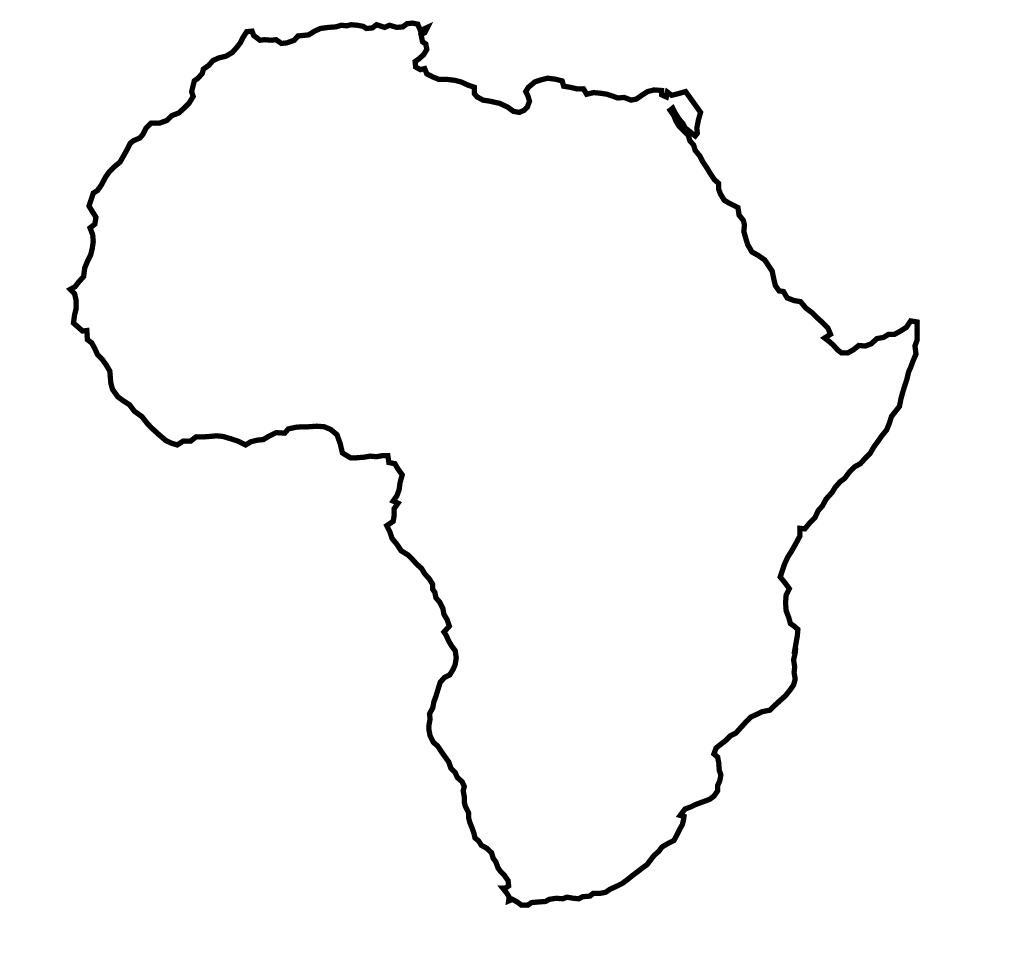                    В. ЗДЗІЎЛЕННЯ 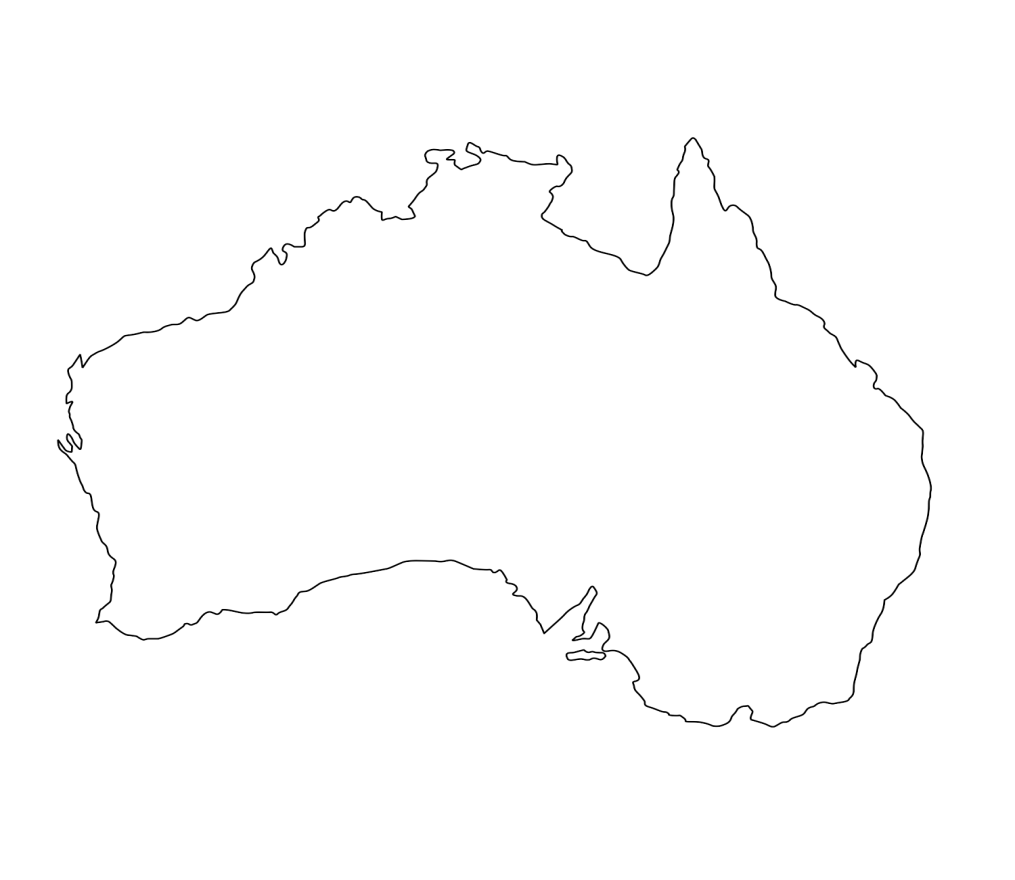 В.ТРЫВОГІ 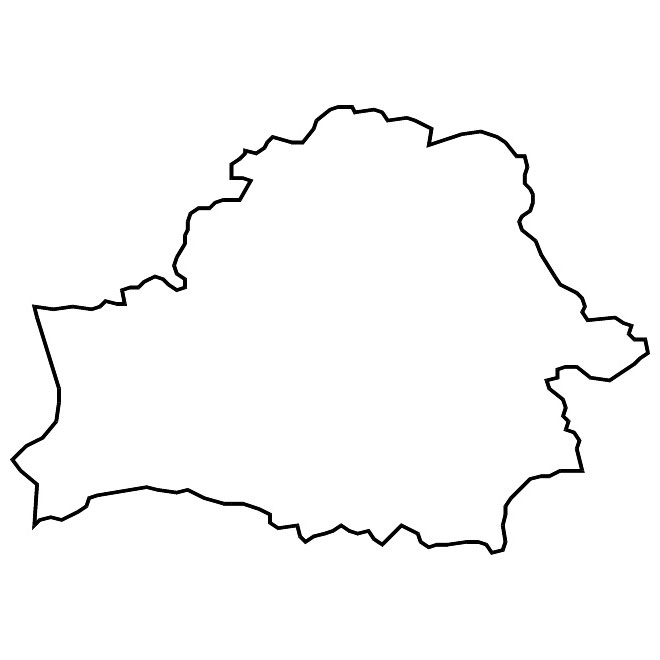                 В.ЗАДАВАЛЬНЕННЯ 1.марфффаалогіяя2.назоўўўн і ік3.азннначчэннеее4.э4.эпітээтт5.Ж5.Жлооббін6.дзееййннік7.л7.л і ік8.с8.скклоннЗаданнеМакс. кол-ць балаўНабраная кол-ць балаўКрыжаванка 4 б. (0,5 за кожны правільны адказ)Лічбавы дыктант11 б. ( 1 б. за кожны правільны адказ)“Чацвёртае”лішняе слова3 б. ( 0,5 за слова, 0,5 за тлумачэнне)“Карэктар “ 6 б.(0,5 за кожную памылку)Праца з тэкстамМакс. – 10  Тэст  Макс. – 5  Усяго39 (+ 1б. бонус)Адзнака37- 40 б. –“10”    33-36 б. – “9”           29-32 б.– “8”        25-28 б. - “7”         21-24 б. - “6”         17-20 б. - “5”13-16 б. - “4”          9-12 б. – “3” 1.2.3.4.4.5.5.6.7.7.8.8.ЗаданнеМакс. кол-ць балаўНабраная кол-ць балаўКрыжаванка 4 б. (0,5 за кожны правільны адказ)Лічбавы дыктант11 б. ( 1 б. за кожны правільны адказ)“Чацвёртае”лішняе слова3 б. ( 0,5 за слова, 0,5 за тлумачэнне)“Карэктар “ 6 б.(0,5 за кожную памылку)Праца з тэкстамМакс. – 10  Тэст  Макс. – 5  Усяго39 (+ 1б. бонус)Адзнака37- 40 б. –“10”    33-36 б. – “9”           29-32 б.– “8”        25-28 б. - “7”         21-24 б. - “6”         17-20 б. - “5”13-16 б. - “4”          9-12 б. – “3” 